重庆移通学院基本信息登记表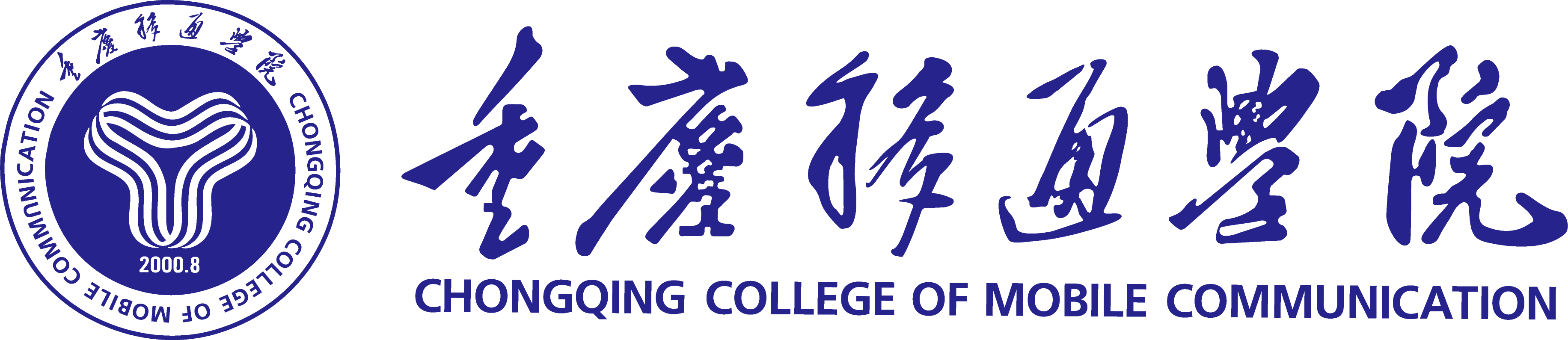 应聘岗位：注：请附最高学历、学位、成绩单及其他相关材料。  姓名性别出生年月年  月电子照片  民 族籍贯政治面貌电子照片  职称评  定时  间年  月婚姻情况电子照片电 子 邮 箱电 子 邮 箱联系电话电子照片最 高 学 历最 高 学 历最高学位硕士毕业学校硕士毕业学校硕士专业本科毕业学校本科毕业学校本科专业身 份 证 号 码身 份 证 号 码现 居 住 地主 要 家 庭关 系（姓名、与本人关系、工作单位、联系电话）（姓名、与本人关系、工作单位、联系电话）（姓名、与本人关系、工作单位、联系电话）（姓名、与本人关系、工作单位、联系电话）（姓名、与本人关系、工作单位、联系电话）（姓名、与本人关系、工作单位、联系电话）教 育 经 历（从大学入学起分段填写，时间要连贯、具体到年月）（从大学入学起分段填写，时间要连贯、具体到年月）（从大学入学起分段填写，时间要连贯、具体到年月）（从大学入学起分段填写，时间要连贯、具体到年月）（从大学入学起分段填写，时间要连贯、具体到年月）（从大学入学起分段填写，时间要连贯、具体到年月）工 作 经 历（从参加工作起分段填写，时间要连贯、具体到年月）（从参加工作起分段填写，时间要连贯、具体到年月）（从参加工作起分段填写，时间要连贯、具体到年月）（从参加工作起分段填写，时间要连贯、具体到年月）（从参加工作起分段填写，时间要连贯、具体到年月）（从参加工作起分段填写，时间要连贯、具体到年月）其 他 经 历 （如培训、海外研修、国内外访学、社会实践等） （如培训、海外研修、国内外访学、社会实践等） （如培训、海外研修、国内外访学、社会实践等） （如培训、海外研修、国内外访学、社会实践等） （如培训、海外研修、国内外访学、社会实践等） （如培训、海外研修、国内外访学、社会实践等）教 研 科 研及 证  书 情 况（如教研科研项目、论文、专利、著作和资格证书、获奖证书等）（如教研科研项目、论文、专利、著作和资格证书、获奖证书等）（如教研科研项目、论文、专利、著作和资格证书、获奖证书等）（如教研科研项目、论文、专利、著作和资格证书、获奖证书等）（如教研科研项目、论文、专利、著作和资格证书、获奖证书等）（如教研科研项目、论文、专利、著作和资格证书、获奖证书等）